Supplementary materialJournal: PharmaceuticalsSpecial Issue “Drug Discovery of Antiprotozoal Agents 2024”Exploratory Study of Guanidine Derivatives as Novel Anti Trypanosoma cruzi ScaffoldsEduardo Henrique Zampieri 1, Policarpo Ademar Sales Junior 2, Silvane Maria Fonseca Murta 2,*, Predrag Kalaba 3, Alexandre Prado-Roller 4, Natalie Gajic 4, Martin Zehl 5, Anna Fabisikova 5, Luana Ribeiro dos Anjos 1, Luana Passiano-to Gushiken 1, Gert Lubec 6, and Eduardo R. Perez Gonzalez 1,*Fine Organic Chemistry Lab. Department of Chemistry and Biochemistry. Faculty of Science and Tech-nology. University of Sao Paulo State (Unesp). Roberto Simonsen, 305 – 19060080. Presidente Prudente, SP – Brazil. E-mails: eduardo.gonzalez@unesp.br; eduardo.h.zampieri@unesp.br; luana.anjos@unesp.br; luana.lqof@gmail.comGrupo Genômica Funcional de Parasitos, Instituto René Rachou, Fundação Oswaldo Cruz -Fiocruz Minas Avenida Augusto de Lima, 1715 – 30190-002, Belo Horizonte, MG, Brazil. E-mails: policar-po.junior@fiocruz.br; silvane.murta@fiocruz.brDepartment of Pharmaceutical Chemistry, Faculty of Life Sciences, University of Vienna UZ2, Al-thanstrasse 14,1090 Vienna, Austria. E-mails: predrag.kalaba@univie.ac.atCentre for X-ray Structure Analysis, Faculty of Chemistry, University of Vienna, Währinger Straße 40-42, 1090 Vienna, Austria. E-mails: natalie.gajic@univie.ac.at (N.G.); alexander.roller@univie.ac.at (A.P.-R.)Department of Analytical Chemistry and Mass Spectrometry Centre, Faculty of Chemistry, University of Vienna, Währinger Straße 38, A-1090 Vienna, Austria. E-mails: anna.fabisikova@univie.ac.at (A.F.); martin.zehl@univie.ac.at (M.Z.)Department of Neuroproteomics, Paracelsus Medical University, 5020 Salzburg, Austria. E-mails: gert.lubec@lubeclab.com*	Corresponding authors: eduardo.gonzalez@unesp.br (E.R.P.G.); silvane.murta@fiocruz.br (S.M.F.M.)Analysis of LQOF-G29NMR measurements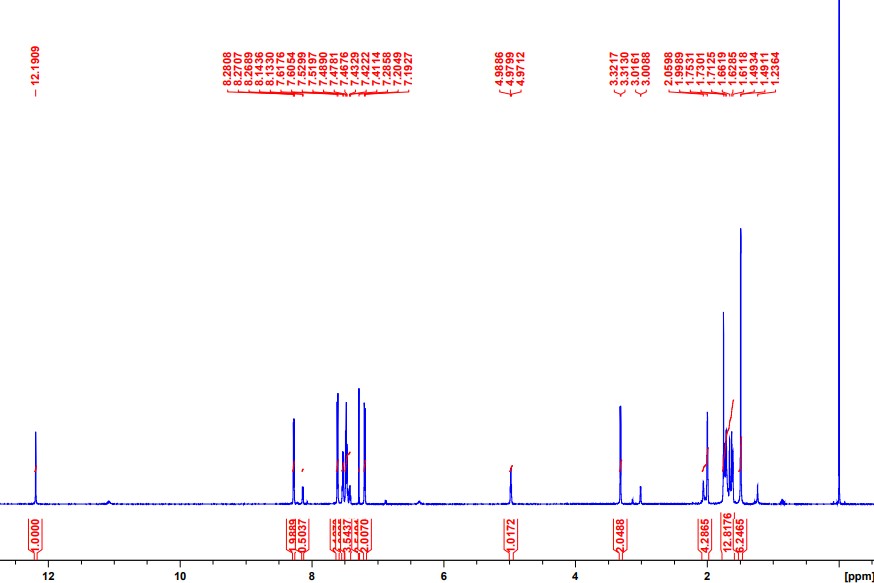 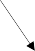 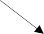 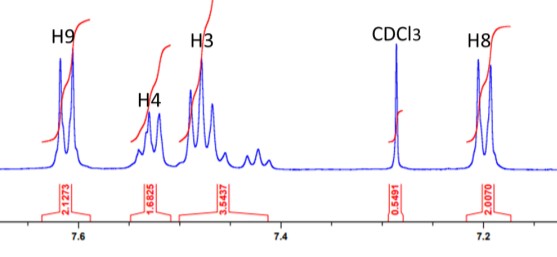 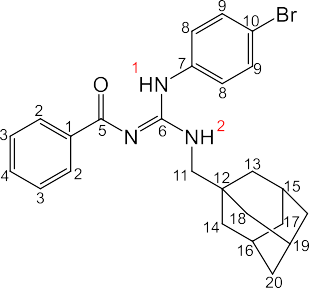 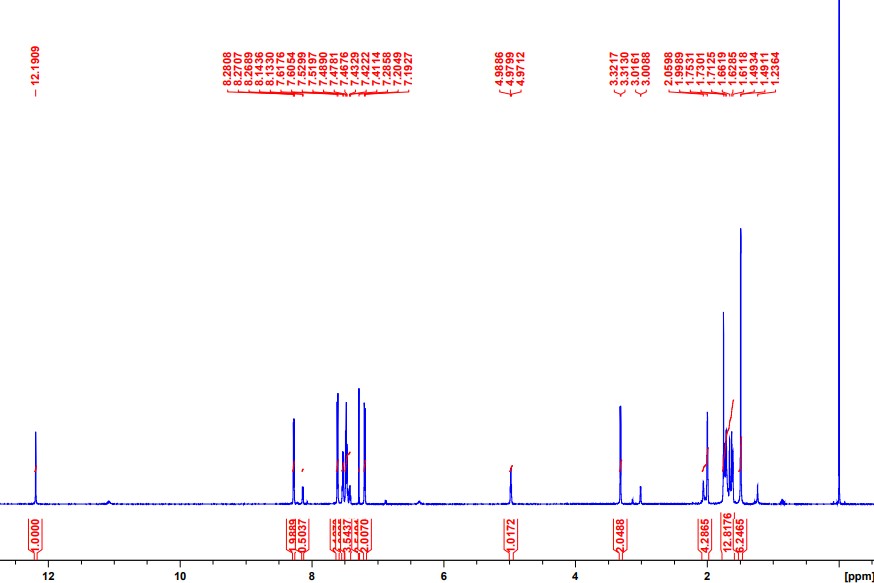 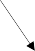 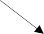 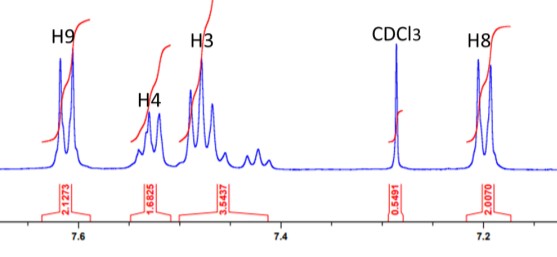 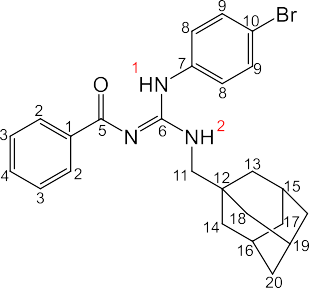 Figure S1. 1H NMR spectrum of LQOF-G29.21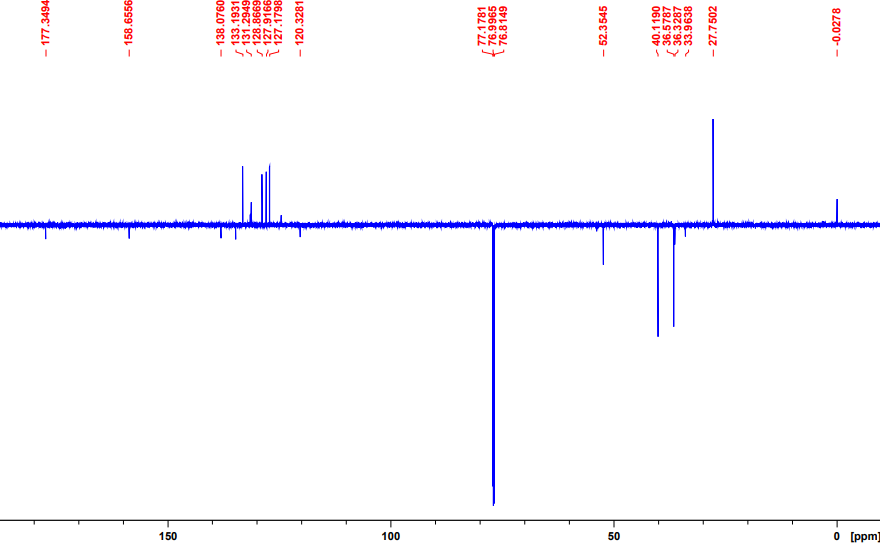 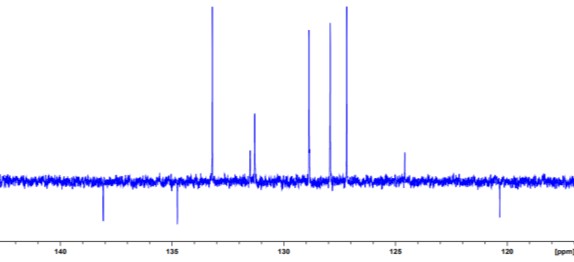 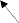 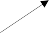 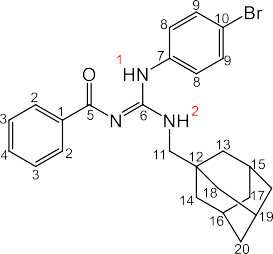 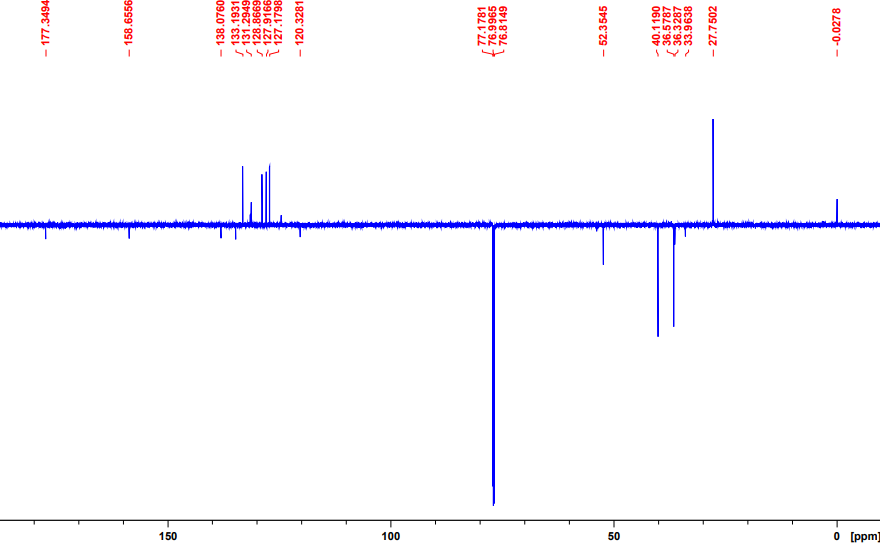 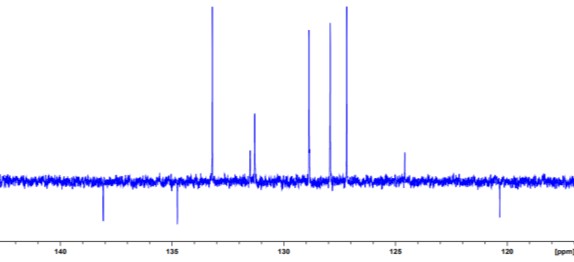 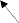 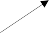 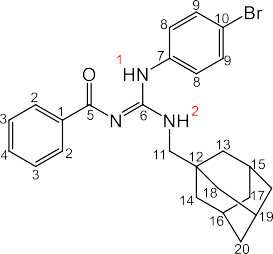 Figure S2. 13C NMR spectrum of LQOF-G29.EI-MS analysis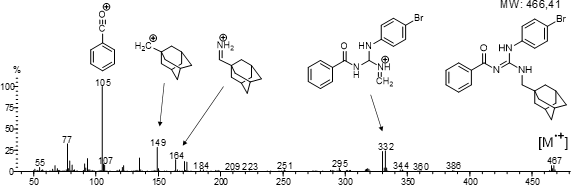 Figure. S3. EI-MS (70 eV) spectrum of compound LQOF-G29.1.3. HRESIMS and HPLC-UV analysis of LQOF-G29.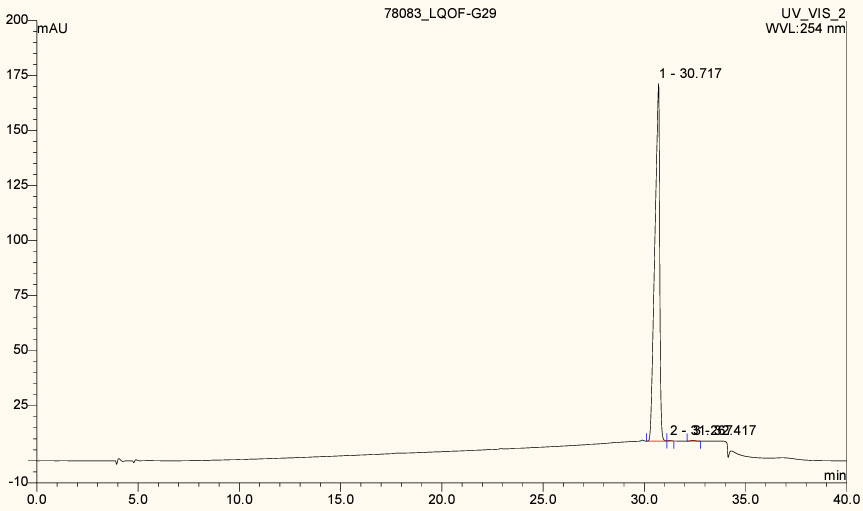 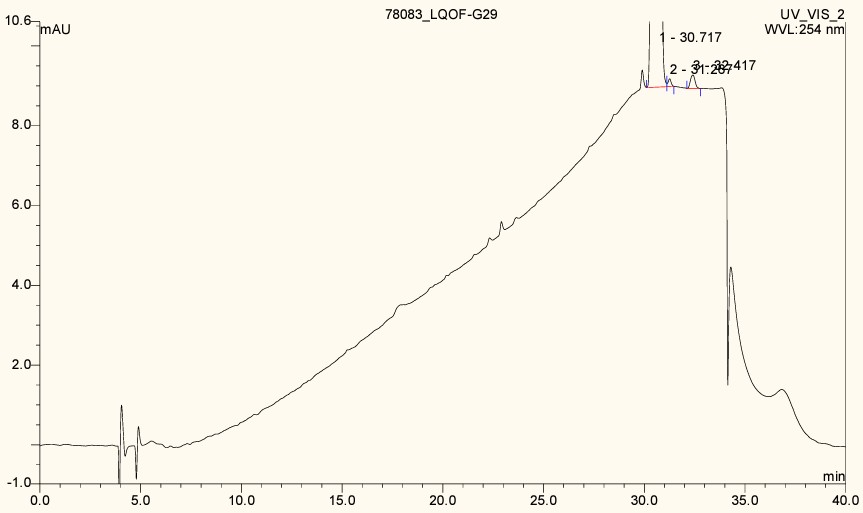 Figure. S4. HPLC-UV (254 nm) analysis of LQOF-G29.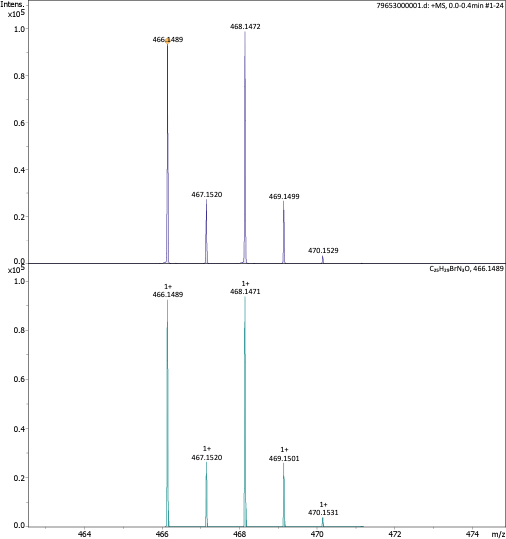 Figure. S5. HRESI-(+) MS analysis of LQOF-G29.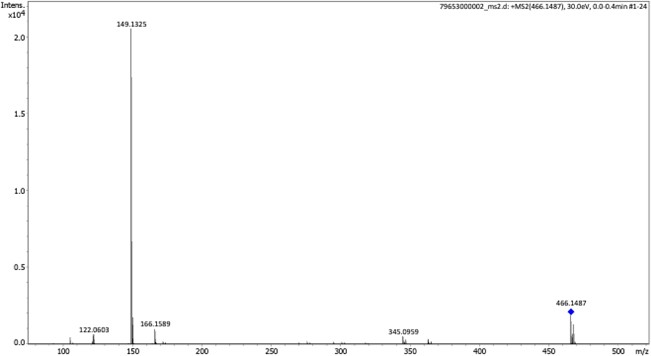 Figure. S6. HRESI-(+) MS/MS analysis of LQOF-G29.Structural data of LQOF-G29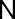 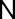 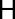 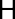 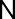 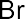 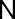 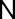 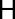 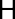 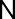 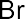 N-((adamantanemethylamine))((4-bromophenyl)amino)methylene)benzamide (LQOF-G29). White solid. Yield 62%. Recrystallized with hexane. LC-UV/MS: 99.73%; ESI(+)-MS m/z found 466.1489, m/z calculated for [C25H27BrN3O + H]+: 466.1489; ESI(+)-MS/MS: [M + H – C7H5ONH2]+ m/z 345.0959, [M + H – C14H10BrN2O]+ m/z 166.1589, [M + H – C14H11BrN3O]+ m/z 149.1325. 1H NMR (400.13 MHz, CDCl3) δ = 12.19 (s, 1H), 8.28 (d, J = 4.0 Hz, 2H), 7.61 (d, J = 4.8 Hz, 2H), 7.52 (t, J = 4.0 Hz, 1H), 7.47 (t, 4.2 Hz, 2H), 7.20 (d, 4.8 Hz, 2H), 4.97 (t, J = 3.5 Hz, 1H), 3.32 (d, J = 3.5 Hz, 2H), 1.99 (m, 3H), 1.75 (m, 6H), 1.49 (m, 6H); 13C NMR (100.61 MHz, CDCl3) δ = 177.3 (C=O), 158.6 (C=N), 138.7 (C), 134.7 (C-Br), 133.1 (CH), 131.2 (CH), 128.8 (2CH), 127.9 (2CH), 127.1 (2CH), 120.3 (C), 52.3 (CH2), 40.1 (3CH2), 36.5 (3CH2), 33.9 (C), 27.7 (3CH).